Consentimento Informado para Publicação de material identificável na Acta Urológica PortuguesaDou permissão para que o seguinte material apareça na versão impressa e electrónica da Acta Urológica PortuguesaTítulo ou Assunto do artigo, ou fotografia, vídeo:_____________________________________________________________________________________________________Compreendo que o meu nome não será publicado mas que o completo anonimato pode não ser garantido.      Li o manuscrito ou uma descrição geral do que o manuscrito contêm e revi as fotografia, ilustrações, vídeo, que serão publicadas e nas quais estou incluído.Ou Foi-me dada a oportunidade de ler o manuscrito e ver todas as fotografia, ilustrações, vídeo nas quais estou incluído, e renunciei o meu direito de o fazer.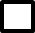 Assinatura___________________________________    Data:_____________________Nome:_________________________________________________________________Se concede a permissão por outra pessoa, qual é a sua relação com a pessoa?______________________________________________________________________